Alphabet Pyramid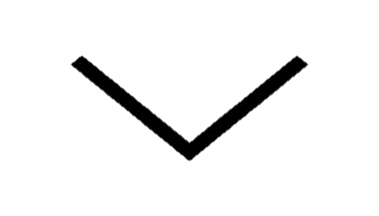 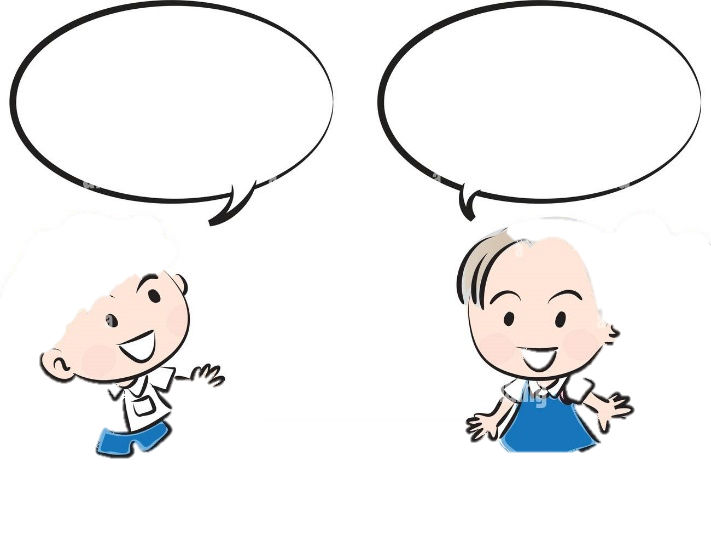 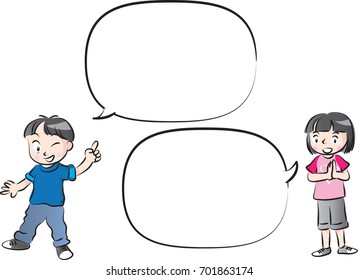 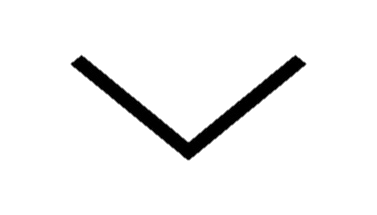 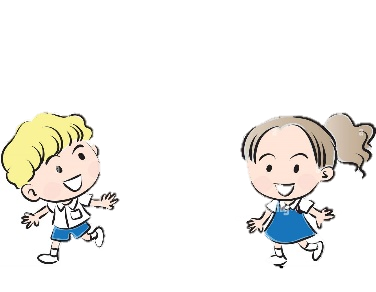 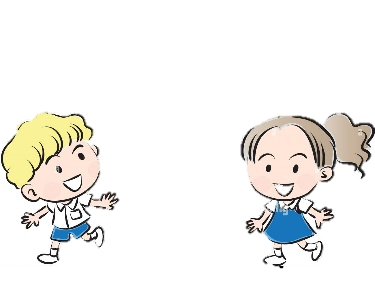 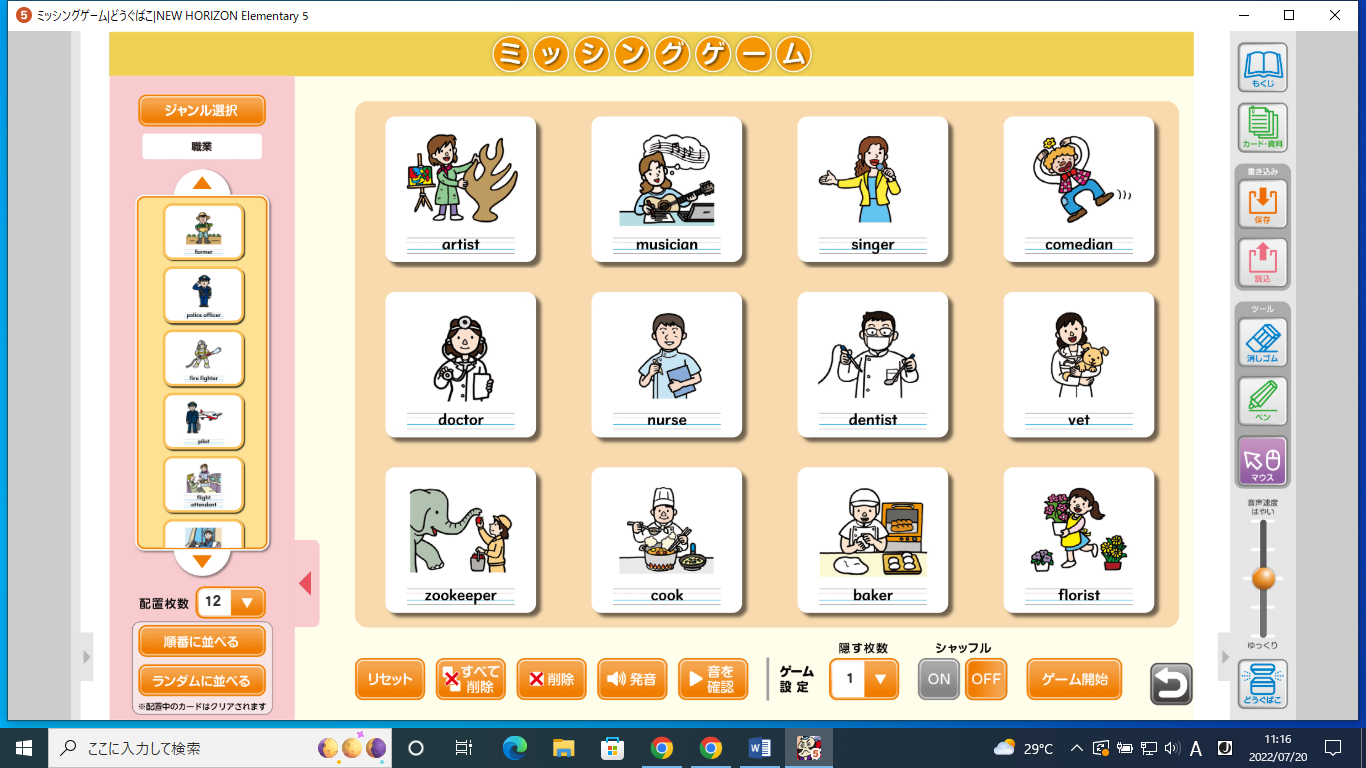 Alphabet Pyramid